Isabel E. ZehrMay 3, 1901 – June 26, 1969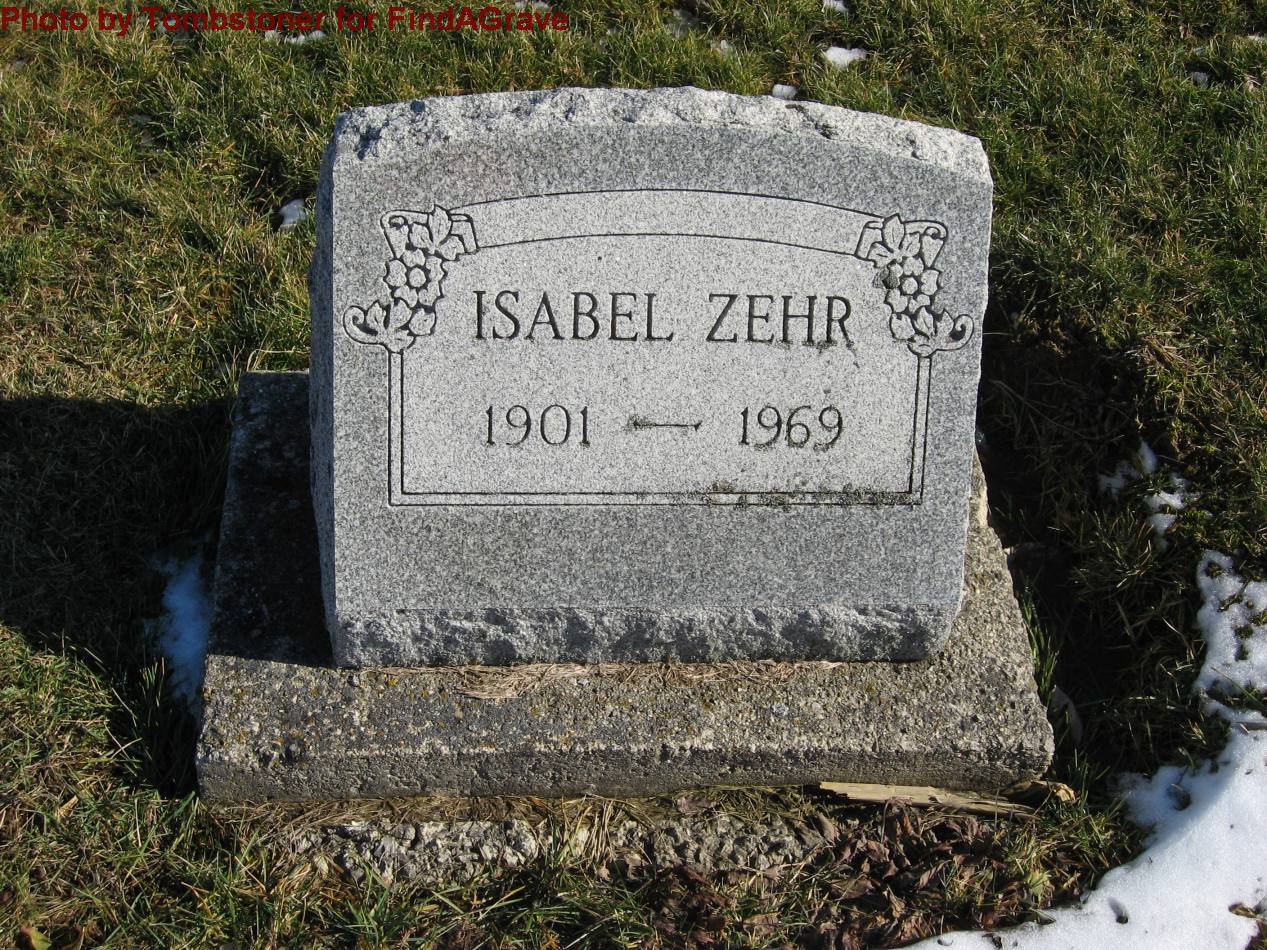 Photo by Tombstoner & FamilyIndiana, Death Certificates, 1899-2011Name: Isabel E ZehrGender: FemaleRace: WhiteAge: 68Marital status: Never Married (Single)Birth Date: 3 May 1901Birth Place: IndianaDeath Date: 26 Jun 1969Death Place: Fort Wayne, Allen, Indiana, USAFather: Christian Zehr Mother: Emma AmstutzInformant: Paul Zehr, nephew Burial: June 28, 1969; Mt. Hope Cemetery